PageActivityAnswersp.2Think AheadA. 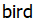 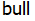 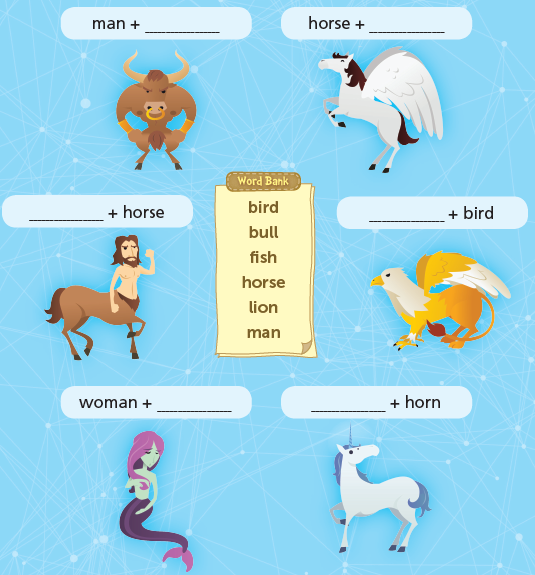 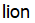 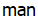 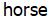 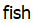 p.3Sentence PatternsA. 1) I cannot2) kill the Prince3) I love himB. “I cannot kill the Prince. I love him.”pp.4~5Words to KnowA.1) human   2) ship     3) temple4) feet      5) save     6) voice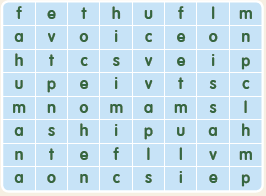 pp.4~5Words to KnowB. 1) go2) walk3) marry4) killpp.6~7Meet the CharactersA.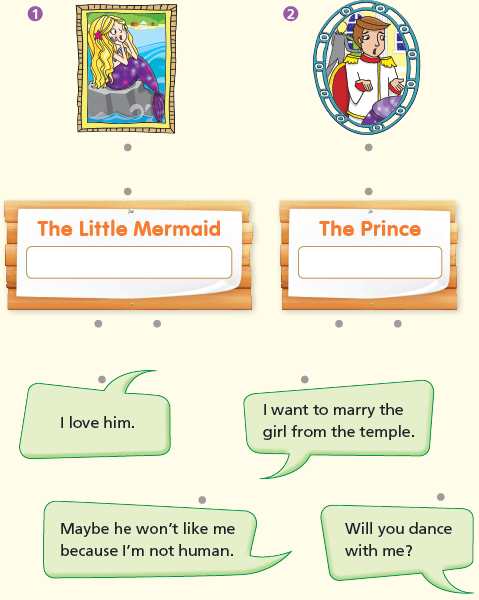 pp.6~7Meet the CharactersB.1) human2) knifepp.8~11ComprehensionA.1) T2) T3) T4) Fpp.8~11ComprehensionB.1) To a temple2) A girl3) A knife4) She won’t kill the Prince.pp.8~11ComprehensionC.1) dance, voice2) jumps, againpp.8~11ComprehensionD.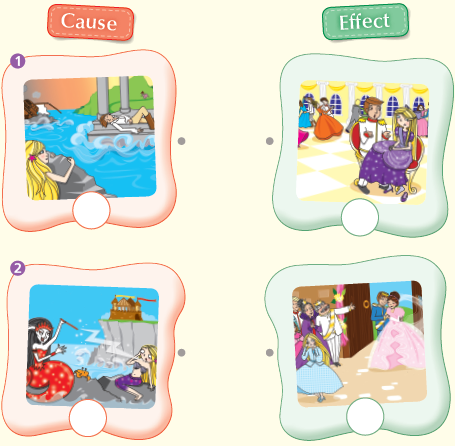 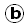 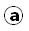 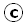 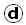 pp.12~13Review QuizA.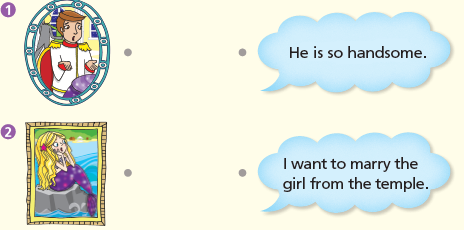 pp.12~13Review QuizB.1) ship2) saves3) temple4) human5) voicepp.12~13Review QuizC.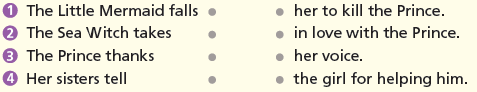 pp.12~13Review QuizD.1) a2) app.12~13Review QuizE. 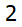 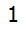 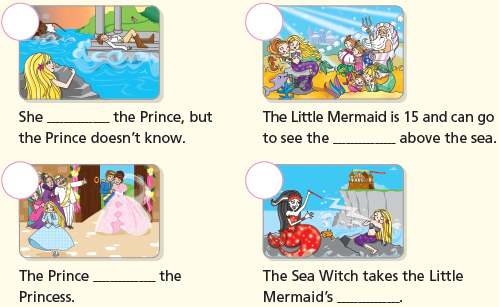 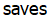 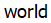 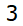 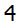 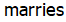 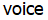 p.15Book Report<Summary>sea, ship, saves, must, never<Lesson>love